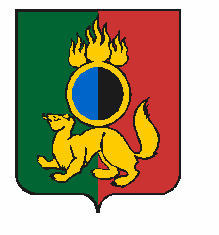 АДМИНИСТРАЦИЯ ГОРОДСКОГО ОКРУГА ПЕРВОУРАЛЬСКПОСТАНОВЛЕНИЕг. ПервоуральскО восстановлении штатного режимаработы Первоуральского муниципального казенного учреждения культуры «Парк новой культуры»На основании постановления Администрации городского округа Первоуральск от 15 апреля 2021 года № 683 «Об отмене ограничительных мер» Администрация городского округа ПервоуральскПОСТАНОВЛЯЕТ:1. Управлению культуры, физической культуры и спорта Администрации городского округа Первоуральск (Башкирова А.В.) организовать работу Первоуральского муниципального казенного учреждения культуры «Парк новой культуры»
с 1 июня 2021 года с 7:00 до 22:00 часов в штатном режиме при условии соблюдения санитарно-эпидемиологических норм и требований.2. Настоящее постановление вступает в силу с момента его подписания и опубликования на официальном сайте городского округа Первоуральск.3. Контроль за исполнением настоящего постановления возложить на заместителя Главы Администрации городского округа Первоуральск по управлению социальной сферой Васильеву Любовь Валентиновну.Глава городского округа Первоуральск						     И.В. Кабец07.06.2021№1110